3D Simulation Racing GameBackdrop: Draw two colors to represent a sky and grass:  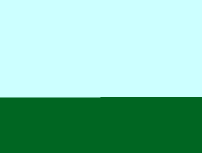 This game has SEVEN sprites that we will need to add:Sprite 1: Add ball sprite from library.Sprite 2: Add helicopter sprite from library.Sprite 3: Add tree sprite from library. (name this obstacle 1)Sprite 4: Add tree sprite from library. (name this obstacle 2)Sprite 5: Make new sprite that says GAME OVER.Go to rmscoding.weebly.com and download: Player Car 1, Player Car 2, road 1 and road 2 .Sprite 6: Upload Player Car 1 as a sprite. In costumes, click folder and upload Player Car 2.Sprite 7: Upload road 1 as a sprite. In costumes, click folder and upload road 2.Add the following code:Ball SpriteTree (obstacle 1)Tree (obstacle 2)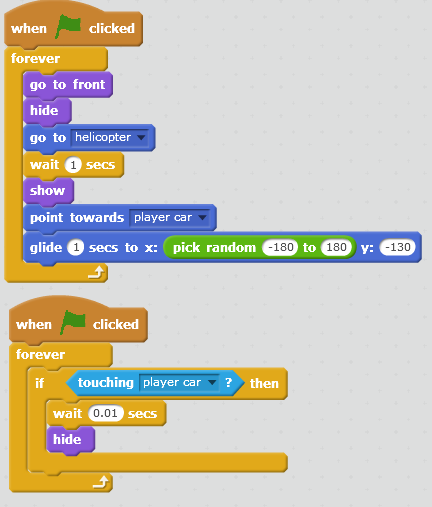 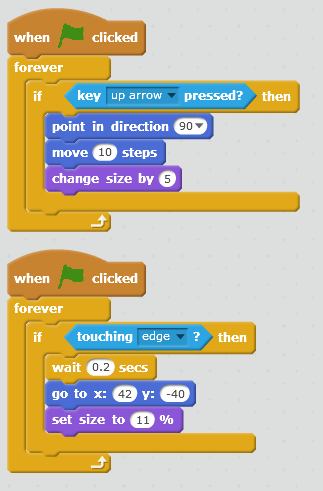 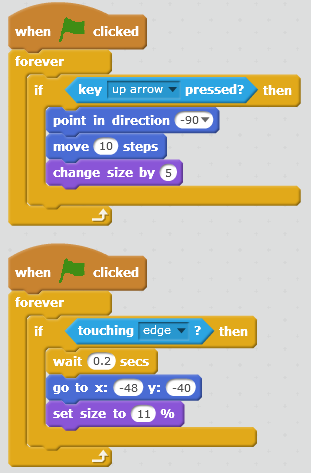 Game OverRoadHelicopter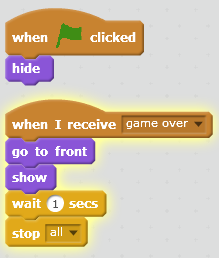 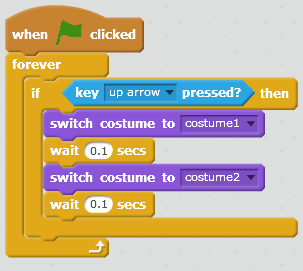 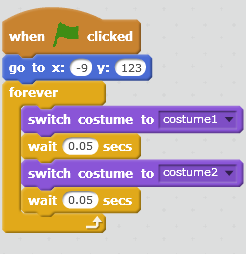 Race CarRace CarRace Car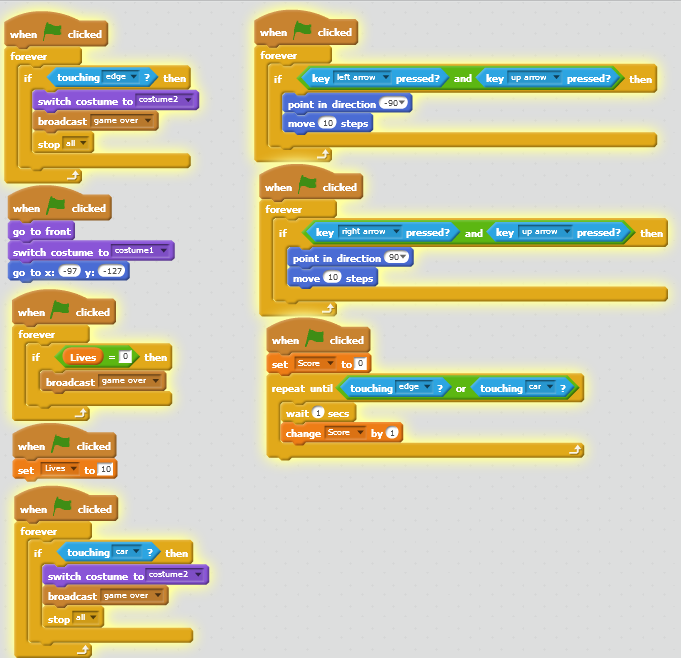 